Lego Creators Instructional SeminarGrade 2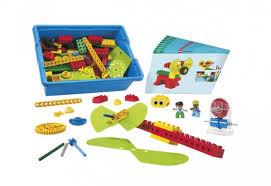 What is Lego Creators?Lego Creators is a second grade instructional seminar designed to introduce students to key simple machines concepts while building teamwork and communication skills.  Students will discover basic physical science concepts such as gears, pulleys, levers, and wheels and axles through observation, reasoning, prediction, and critical thinking.    Who can participate?	Any second grade student who has an interest in physical science.  When will the instructional seminar take place?  	Lego Creators will be held on Tuesdays and Thursdays from 12:25 – 12:55 pm.   Two classes will be made and will meet one day a week during recess.Meeting Dates: February 28 – May 16th.  Completed applications are due February 24th.  No late applications will be accepted.  Lego Creators Instructional Seminar ApplicationGo to http://www.msichicago.org/play/simplemachines/and learn about four of the six simple machines.   Research two more simple machines and list them below.Name six simple machines.  __________________________________________________________________________________________________________________________________________________________________________________________________________________I am interested in participating in Lego Creators because ___________________________________________________________________________________________________________________________________________________________________________________________________________________________________________________________________________________________________________________________________________________________________________________________________________________________________________Name _______________________________________________Date _______________________Homeroom Teacher ___________________________________________________________Parent Signature _______________________________________________________________Email Address __________________________________________________________________Do you have access to a computer?  Yes or NoLetter of Commitment for Lego CreatorsI’m excited about participating in this instructional seminar.  I understand that a high level of personal commitment is essential to the success of the group’s project.  This means I agree to:Attend regularly.  If I miss more than three seminars (unexcused), I will withdraw.Actively participate and contribute.  I know it takes ideas from everyone for this seminar to be a success.Come prepared.  It’s important that I remember to bring materials, ideas or research as necessary.Exhibit appropriate classroom behavior.  Although this group meets during recess, I understand that it is a learning activity.Cooperate with other group members.  I understand that group activities require skills in listening, sharing and negotiation with others.  This letter of commitment is my agreement to put forth my best effort.  __________________________________________________________________________________Student SignatureComplete the questions on the back and return the application to Mrs. Speelman’s G/T mailbox by Friday, February 24, 2017.KOT Notice:New Grade 2 Instructional SeminarLego Creators is a second grade instructional seminar designed to introduce students to key simple machines concepts while building teamwork and communication skills.  Students will discover basic physical science concepts such as gears, pulleys, levers, and wheels and axles through observation, reasoning, prediction, and critical thinking.Who can participate?	Any second grade student who has an interest in physical science.  When will the instructional seminar take place?  Lego Creators will be held on Tuesdays and Thursdays from 12:25 – 12:55 pm.   Two classes will be made and will meet one day a week during recess.Meeting Dates: February 28 – May 16th.  Completed applications are due to Mrs. Speelman by Friday, February 24, 2017.  No late applications will be accepted.  Download application on the hsesgt.weebly.com website or see Mrs. Speelman.  Lori_Speelman@hcpss.org